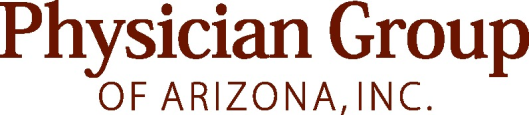 Az Associates for Women’s HealthStephen Frausto, MDManisha Purohit, MDAndrew Adamson, DOBrigett Warner, WHNP-BCCynthia Cabello, WHNP-BCHolly Todd, WHNP-BCFARMACIANombre: ________________________________ Fecha de nacimiento: _________________Farmacia:________________________________________________________________Número de tel de la farmacia: __________________________________________________OLocalizada entre calles : _______________________________________________________OCódigo Postal: ________________________________________________________________